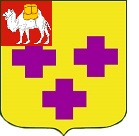 Собрание депутатов города ТроицкаЧелябинской областиПятый созывДвадцать восьмое заседаниеР Е Ш Е Н И Еот 31.08.2017г. № 124      г. ТроицкО предельной численности му-ниципальных служащих органов местного самоуправления города ТроицкаВ соответствии с Бюджетным кодексом Российской Федерации, Федеральным законом от 6 октября 2003 года № 131-ФЗ «Об общих принципах организации местного самоуправления в Российской Федерации», Федеральным законом от 2 марта 2007 года № 25-ФЗ «О муниципальной службе в Российской Федерации», Законом Челябинской области от 30 мая 2007 года № 144-ЗО «О регулировании муниципальной службы в Челябинской области», Законом Челябинской области от 29 сентября 2011 года № 194-ЗО   «О наделении органов местного самоуправления отдельными государственными полномочиями в области охраны труда», Законом Челябинской области от 27 октября 2005 года № 411-ЗО «О наделении органов местного самоуправления государственными полномочиями в сфере организации работы комиссий по делам несовершеннолетних и защите их прав», Законом Челябинской области от 22 сентября 2005 года № 402-ЗО «О наделении органов местного самоуправления государственными полномочиями на государственную регистрацию актов гражданского состояния», Законом Челябинской области от 27 сентября 2007 года № 202-ЗО «О наделении органов местного самоуправления государственными полномочиями по организации и осуществлению деятельности по опеке и попечительству», Законом Челябинской области от 24 ноября 2005 года № 430-ЗО «О наделении органов местного самоуправления государственными полномочиями по социальной поддержке отдельных категорий граждан», постановлением Правительства Челябинской области от 30.11.2011 г. № 440-П «Об утверждении Положения об информационной системе «Региональная система межведомственного электронного взаимодействия Челябинской области», решением Собрания депутатов города Троицка от 24.12.2015 года № 80 «Об утверждении структуры исполнительно-распорядительного органа местного самоуправления города Троицка», руководствуясь Уставом города Троицка, Собрание депутатов города Троицка РЕШАЕТ:Утвердить лимиты предельной численности муниципальных служащих органов местного самоуправления города Троицка в количестве 123 штатных единиц (приложение).Рекомендовать администрации города Троицка (Виноградов А.Г.) расходы на содержание органов местного самоуправления города Троицка производить исходя из установленной предельной численности муниципальных служащих органов местного самоуправления города Троицка.Признать утратившим силу решение Собрания депутатов города Троицка от 30.03.2017 года № 56 «О предельной численности муниципальных служащих органов местного самоуправления »Контроль за исполнением настоящего решения поручить постоянной комиссии по финансово-бюджетной и экономической политики (Чухнин В.Ю.)Настоящее решение вступает в силу с 1 октября 2017 года.Председатель Собрания депутатов города Троицка								 В.Ю. ЧухнинПРИЛОЖЕНИЕк решению Собрания депутатов города Троицкаот 31.08.2017г. № 124ЛИМИТЫпредельной численности муниципальных служащих органов местного самоуправления города Троицка№ п/пНаименование организацииНаименование организацииНаименование организацииРаздел функциональной классификацииШтатная численностьмуниципальных служащихВсего (единиц)Штатная численностьмуниципальных служащихВсего (единиц)Штатная численностьмуниципальных служащихВсего (единиц)I.  Представительный орган местного самоуправления города ТроицкаI.  Представительный орган местного самоуправления города ТроицкаI.  Представительный орган местного самоуправления города ТроицкаI.  Представительный орган местного самоуправления города ТроицкаI.  Представительный орган местного самоуправления города ТроицкаI.  Представительный орган местного самоуправления города ТроицкаI.  Представительный орган местного самоуправления города ТроицкаI.  Представительный орган местного самоуправления города Троицка1.Собрание депутатов города ТроицкаСобрание депутатов города ТроицкаСобрание депутатов города Троицка01036,06,06,0Итого:Итого:Итого:6,06,06,0II. Контрольно-счетный орган местного самоуправления города ТроицкаII. Контрольно-счетный орган местного самоуправления города ТроицкаII. Контрольно-счетный орган местного самоуправления города ТроицкаII. Контрольно-счетный орган местного самоуправления города ТроицкаII. Контрольно-счетный орган местного самоуправления города ТроицкаII. Контрольно-счетный орган местного самоуправления города ТроицкаII. Контрольно-счетный орган местного самоуправления города ТроицкаII. Контрольно-счетный орган местного самоуправления города Троицка2.Контрольно-счетная палата города ТроицкаКонтрольно-счетная палата города ТроицкаКонтрольно-счетная палата города Троицка01065,05,05,0Итого:Итого:Итого:5,05,05,0III. Исполнительно-распорядительный орган местного самоуправления города Троицка (финансируемый за счет средств бюджета города)III. Исполнительно-распорядительный орган местного самоуправления города Троицка (финансируемый за счет средств бюджета города)III. Исполнительно-распорядительный орган местного самоуправления города Троицка (финансируемый за счет средств бюджета города)III. Исполнительно-распорядительный орган местного самоуправления города Троицка (финансируемый за счет средств бюджета города)III. Исполнительно-распорядительный орган местного самоуправления города Троицка (финансируемый за счет средств бюджета города)III. Исполнительно-распорядительный орган местного самоуправления города Троицка (финансируемый за счет средств бюджета города)III. Исполнительно-распорядительный орган местного самоуправления города Троицка (финансируемый за счет средств бюджета города)III. Исполнительно-распорядительный орган местного самоуправления города Троицка (финансируемый за счет средств бюджета города)3.Администрация города ТроицкаАдминистрация города ТроицкаАдминистрация города Троицка010428,028,028,04.Администрация города Троицка (орган муниципального финансово-го контроля)Администрация города Троицка (орган муниципального финансово-го контроля)Администрация города Троицка (орган муниципального финансово-го контроля)01063,03,03,0Итого:Итого:Итого:31,031,031,0IV. Структурные подразделения исполнительно-распорядительного органа местного самоуправления города Троицка (финансируемые за счет бюджета города)IV. Структурные подразделения исполнительно-распорядительного органа местного самоуправления города Троицка (финансируемые за счет бюджета города)IV. Структурные подразделения исполнительно-распорядительного органа местного самоуправления города Троицка (финансируемые за счет бюджета города)IV. Структурные подразделения исполнительно-распорядительного органа местного самоуправления города Троицка (финансируемые за счет бюджета города)IV. Структурные подразделения исполнительно-распорядительного органа местного самоуправления города Троицка (финансируемые за счет бюджета города)IV. Структурные подразделения исполнительно-распорядительного органа местного самоуправления города Троицка (финансируемые за счет бюджета города)IV. Структурные подразделения исполнительно-распорядительного органа местного самоуправления города Троицка (финансируемые за счет бюджета города)IV. Структурные подразделения исполнительно-распорядительного органа местного самоуправления города Троицка (финансируемые за счет бюджета города)5.Финансовое управление админист-рации города ТроицкаФинансовое управление админист-рации города ТроицкаФинансовое управление админист-рации города Троицка010612,012,012,06.Управление муниципальной собст-венности администрации города ТроицкаУправление муниципальной собст-венности администрации города ТроицкаУправление муниципальной собст-венности администрации города Троицка011311,011,011,07.Управление по капитальному строи-тельству администрации города ТроицкаУправление по капитальному строи-тельству администрации города ТроицкаУправление по капитальному строи-тельству администрации города Троицка04122,02,02,08.Управление жилищно-коммуналь-ного хозяйства, экологии, благоуст-ройства, транспорта и связи адми-нистрации города ТроицкаУправление жилищно-коммуналь-ного хозяйства, экологии, благоуст-ройства, транспорта и связи адми-нистрации города ТроицкаУправление жилищно-коммуналь-ного хозяйства, экологии, благоуст-ройства, транспорта и связи адми-нистрации города Троицка05058,08,08,09.Управление образования админист-рации города ТроицкаУправление образования админист-рации города ТроицкаУправление образования админист-рации города Троицка07095,05,05,010.Управление по культуре админист-рации города ТроицкаУправление по культуре админист-рации города ТроицкаУправление по культуре админист-рации города Троицка08043,03,03,011.Управление по спорту, туризму и делам молодежи администрации города ТроицкаУправление по спорту, туризму и делам молодежи администрации города ТроицкаУправление по спорту, туризму и делам молодежи администрации города Троицка11012,02,02,0Итого:Итого:Итого:43,043,043,0V. Структурные подразделения исполнительно-распорядительного органа местного самоуп-равления города Троицка (финансируемые за счет субсидии из областного бюджета)V. Структурные подразделения исполнительно-распорядительного органа местного самоуп-равления города Троицка (финансируемые за счет субсидии из областного бюджета)V. Структурные подразделения исполнительно-распорядительного органа местного самоуп-равления города Троицка (финансируемые за счет субсидии из областного бюджета)V. Структурные подразделения исполнительно-распорядительного органа местного самоуп-равления города Троицка (финансируемые за счет субсидии из областного бюджета)V. Структурные подразделения исполнительно-распорядительного органа местного самоуп-равления города Троицка (финансируемые за счет субсидии из областного бюджета)V. Структурные подразделения исполнительно-распорядительного органа местного самоуп-равления города Троицка (финансируемые за счет субсидии из областного бюджета)V. Структурные подразделения исполнительно-распорядительного органа местного самоуп-равления города Троицка (финансируемые за счет субсидии из областного бюджета)12.12.Управление социальной защиты населения администрации города Троицка10061006100618,0Итого:18,0VI. Структурные подразделения исполнительно-распорядительного органа местного самоуп-равления города Троицка (финансируемые за счет субвенции из областного бюджета)VI. Структурные подразделения исполнительно-распорядительного органа местного самоуп-равления города Троицка (финансируемые за счет субвенции из областного бюджета)VI. Структурные подразделения исполнительно-распорядительного органа местного самоуп-равления города Троицка (финансируемые за счет субвенции из областного бюджета)VI. Структурные подразделения исполнительно-распорядительного органа местного самоуп-равления города Троицка (финансируемые за счет субвенции из областного бюджета)VI. Структурные подразделения исполнительно-распорядительного органа местного самоуп-равления города Троицка (финансируемые за счет субвенции из областного бюджета)VI. Структурные подразделения исполнительно-распорядительного органа местного самоуп-равления города Троицка (финансируемые за счет субвенции из областного бюджета)VI. Структурные подразделения исполнительно-распорядительного органа местного самоуп-равления города Троицка (финансируемые за счет субвенции из областного бюджета)13.13.Управление социальной защиты населения 1006100610068,0(опека и попечительство)3,0(социальная поддержка отдельных категорий граждан)14.14.Администрация города Троицка (Комиссия по делам несовершенно-летних и защите их прав)0104010401043,015.15.Администрация города Троицка (Управление социально-экономи-ческой политики (охрана труда)0401040104011,016.16.Администрация города Троицка (Отдел ЗАГС)0304030403045,0Итого:20,0Всего:123,0